I. LISTENINGTask 1. Listen and tick . There is one example.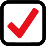    Example:Task 2. Listen and tick  or cross . There are two examples.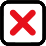 Task 3. Listen and draw lines. There is one example (0).II. READING AND WRITINGTask 1A. Look and write. There is one example.Task 2. Order the words. There is one example. Example: kangaroos / like / I / much / very
              I like kangaroos very much.1. you / what / animal / want / to / do / see
___________________________________________?
2. to / he / tigers / see / wants / bears / and
___________________________________________.
3. like / fruit / eating / monkeys
___________________________________________.
4. they / because / she / zebras / likes / beautiful / are
___________________________________________.
5. animal / what’s / favourite / your
___________________________________________?Task 3. Read and write YES or NO. There is one example (0). Hi, my name is Quan. I wear different kinds of clothes for schooldays. On hot days at school, I often wear a cap, a T-shirt, a pair of shorts, a red scarf and a pair of sandals. On cold days, I usually wear a cap, a jacket over a jumper, a pair of trousers, a red scarf, a pair of socks and shoes. I like hot days because I can wear light clothes to school.Gia Thuy Primary School Full name: ………………………………………..Class: 4A…ENGLISH PRACTICE TEST 1GRADE 4Time: 40 minutes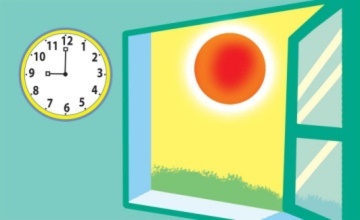 A. 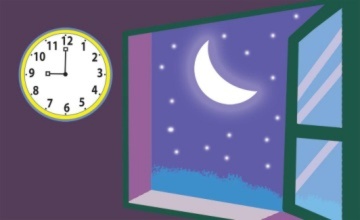 B. 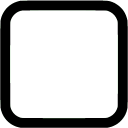 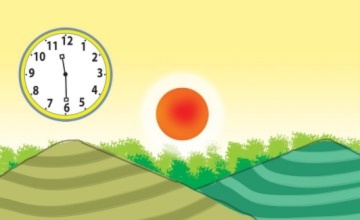 1. A. 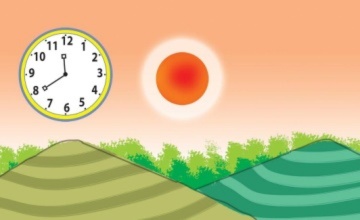 B. 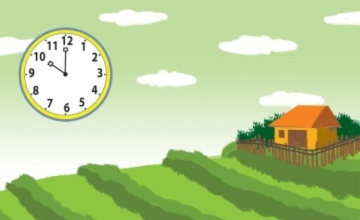 2. A. 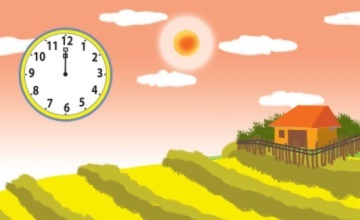 B. 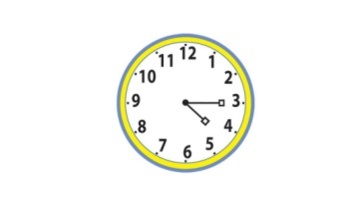 3. A. 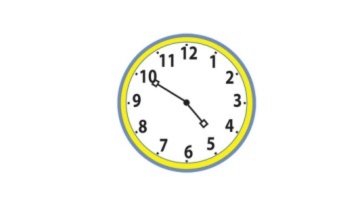 B. 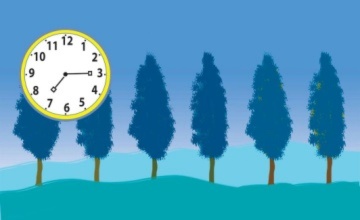 4. A. 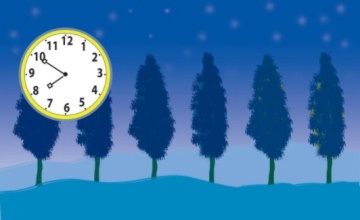 B. 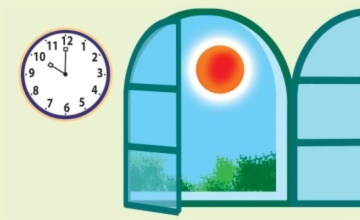 5. A. 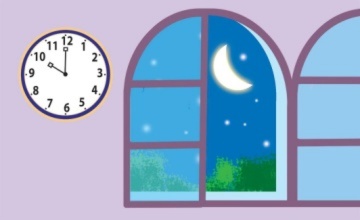 B.    Examples: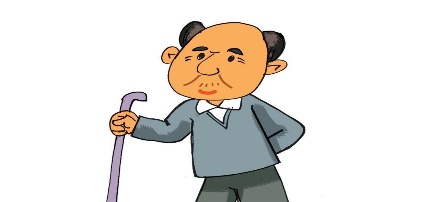 A. 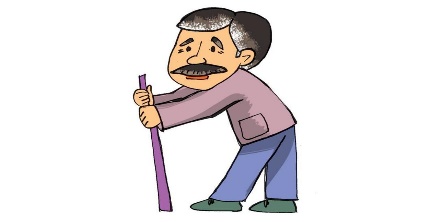 B. 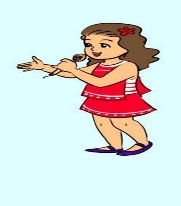 1. 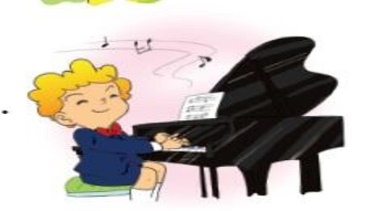 2. 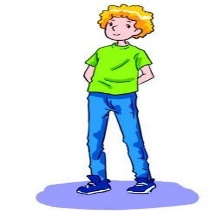 3. 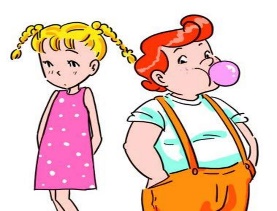 4. 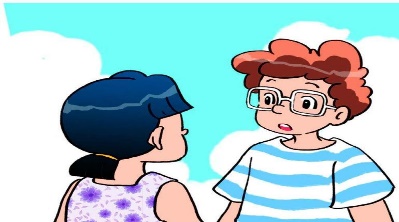 5.    A.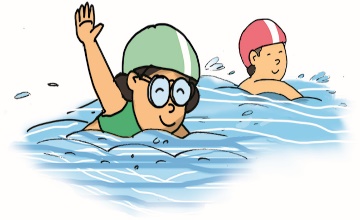 B.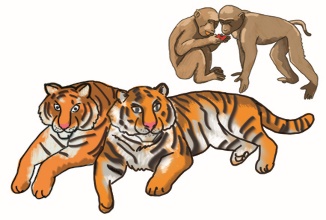 C.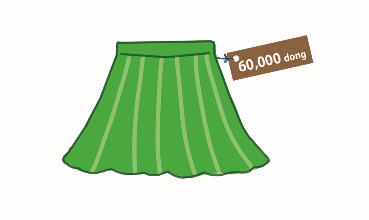 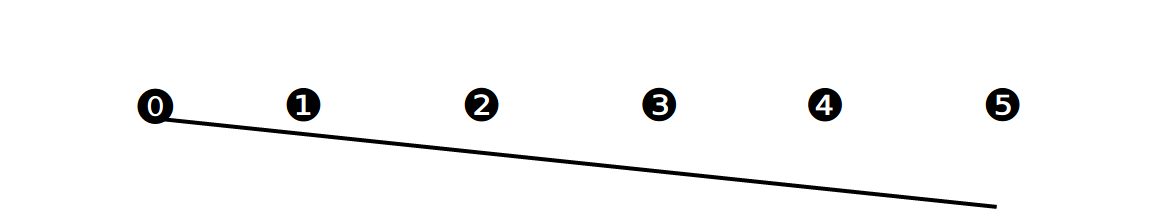 D.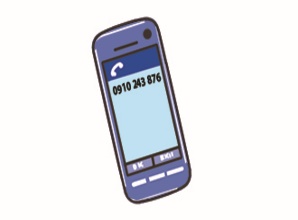 E.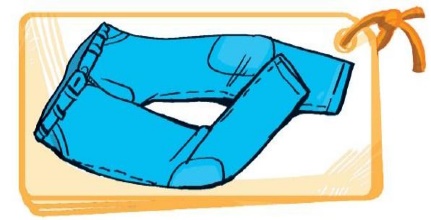 F.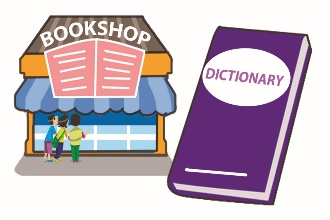 Example:mafrer → f a r m e r       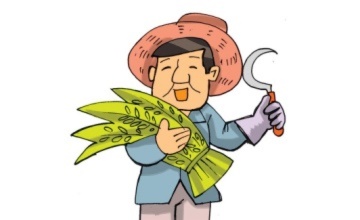 1. taechre → _ _ _ _ _ _ _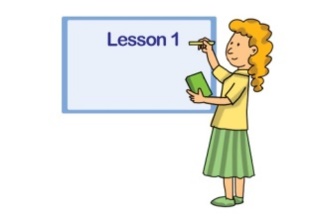 2. trodoc → _ _ _ _ _ _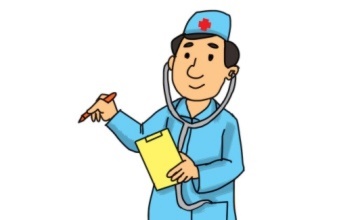 3. dirvre → _ _ _ _ _ _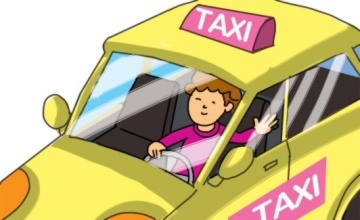 4. rusen → _ _ _ _ _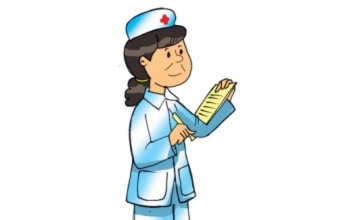 5. rowker→ _ _ _ _ _ _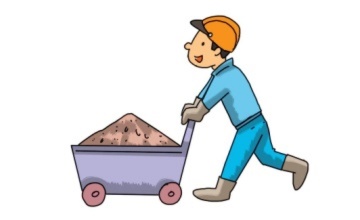 0. Quan wears different kinds of clothes for schooldays.  YES1. He wears wear a cap, a T-shirt, a pair of shorts on hot days.______2. He also wears a pair of socks and shoes on hot days.______3. He wears a jacket over a jumper, a pair of trousers on cold days.______4. He usually wears a pair of sandals on cold days, too.______5. He likes hot days because he can wear light clothes at home.______